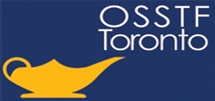 Local Bargaining is fast approaching – We want to hear from you.The Collective Bargaining Committee invites interested members or groups of members who would like to address an issue or concern related to a local bargaining item ( e.g. School Safety, Professional Judgment) to come and discuss those concerns with the Committee on Tuesday March 26, 2019 at 5:00 pm.Please be prepared to make a presentation of your proposal to the Collective Bargaining Committee on March 26, 2019, at the OSSTF Toronto Office, 1482 Bathurst St, Toronto.  Your presentation should be no longer than five minutes after which the committee may ask questions.  Childcare subsidies are available. If you are not available to make an in-person presentation, you may make a submission in writing with your concerns, potential solutions and any related research by 4:00 pm on March 26, 2019.QUESTIONS? Email Lisa Black-Meddings, lblack-meddings@osstftoronto.ca or call 416-393-8900.